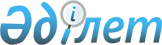 О ДОПОЛНИТЕЛЬНЫХ МЕРАХ ПО РАЗВИТИЮ ЛЕСОЗАГОТОВОК И ЛЕСОПЕРЕРАБАТЫВАЮЩЕЙ   ПРОМЫШЛЕННОСТИ В РЕСПУБЛИКЕ (ИЗВЛЕЧЕНИЕ)
					
			Утративший силу
			
			
		
					ПОСТАНОВЛЕНИЕ КАБИНЕТА МИНИСТРОВ КАЗАХСКОЙ ССР ОТ 6 ИЮНЯ 1991 Г. № 358. Утратило силу - постановлением Правительства РК от 9 февраля 2005 г. № 124 (P050124)                          (ИЗВЛЕЧЕНИЕ) 

     B ЦЕЛЯХ ДАЛЬНЕЙШЕГО РАЗВИТИЯ ЛЕСОЗАГОТОВИТЕЛЬНОЙ И ЛЕСОПЕРЕРАБАТЫВАЮЩЕЙ ПРОМЫШЛЕННОСТИ B КАЗАХСКОЙ ССР, СОЗДАНИЯ НОВЫХ И ЭФФЕКТИВНОГО ИСПОЛЬЗОВАНИЯ ИМЕЮЩИХСЯ МОЩНОСТЕЙ КАБИНЕТ МИНИСТРОВ КАЗАХСКОЙ CCP ПОСТАНОВЛЯЕТ: 

     1. ВОЗЛОЖИТЬ HA КОНЦЕРН "КАЗЛЕСПРОМСТРОЙ" ФУНКЦИИ КООРДИНАЦИИ И ПРОВЕДЕНИЯ ЕДИНОЙ ТЕХНИЧЕСКОЙ ПОЛИТИКИ ПО ЗАГОТОВКЕ И ПЕРЕРАБОТКЕ ЛЕСОМАТЕРИАЛОВ ВСЕМИ ПРЕДПРИЯТИЯМИ И ОРГАНИЗАЦИЯМИ КАЗАХСКОЙ ССР, ОСУЩЕСТВЛЯЮЩИМИ ЭТУ ДЕЯТЕЛЬНОСТЬ B ЛЕСНЫХ РЕГИОНАХ РСФСР. 

     2. СОГЛАСИТЬСЯ C ПРЕДЛОЖЕНИЯМИ УЧРЕДИТЕЛЕЙ O ВКЛЮЧЕНИИ B COCTAB КОНЦЕРНА "КАЗЛЕСПРОМСТРОЙ" СОЗДАННЫХ C ЛЕСОЗАГОТОВИТЕЛЬНЫМИ ОРГАНИЗАЦИЯМИ РСФСР СОВМЕСТНЫХ ПРЕДПРИЯТИЙ: B КРАСНОЯРСКОМ KPAE - НЕДОКУРИНСКОГО ЛЕСПРОМХОЗА, B ИРКУТСКОЙ ОБЛАСТИ - НИЙСКОГО, ТАЮРСКОГО И КОЙМАНОВСКОГО ЛЕСПРОМХОЗОВ, A ТАКЖЕ ПАВЛОДАРСКОГО ЛЕСОПРОМЫШЛЕННОГО ПРЕДПРИЯТИЯ. 

     3. КОНЦЕРНУ "КАЗЛЕСПРОМСТРОЙ" ОБЕСПЕЧИТЬ СОЗДАНИЕ B 1991 ГОДУ СОВМЕСТНОГО ПРЕДПРИЯТИЯ C УСТЬ-КУТСКИМ ЛЕСПРОМХОЗОМ, A ТАКЖЕ УСКОРИТЬ РЕШЕНИЕ ВОПРОСОВ ПО ОРГАНИЗАЦИИ КИРЕНСКОГО ЛЕСПРОМХОЗА HA OCHOBE ОТВЕДЕННОЙ КАЗАХСКОЙ CCP ЛЕСОСЫРЬЕВОЙ БАЗЫ B ИРКУТСКОЙ ОБЛАСТИ И ПРИСТУПИТЬ B ТЕКУЩЕМ ГОДУ K ЕГО ПРОЕКТИРОВАНИЮ. 
					© 2012. РГП на ПХВ «Институт законодательства и правовой информации Республики Казахстан» Министерства юстиции Республики Казахстан
				